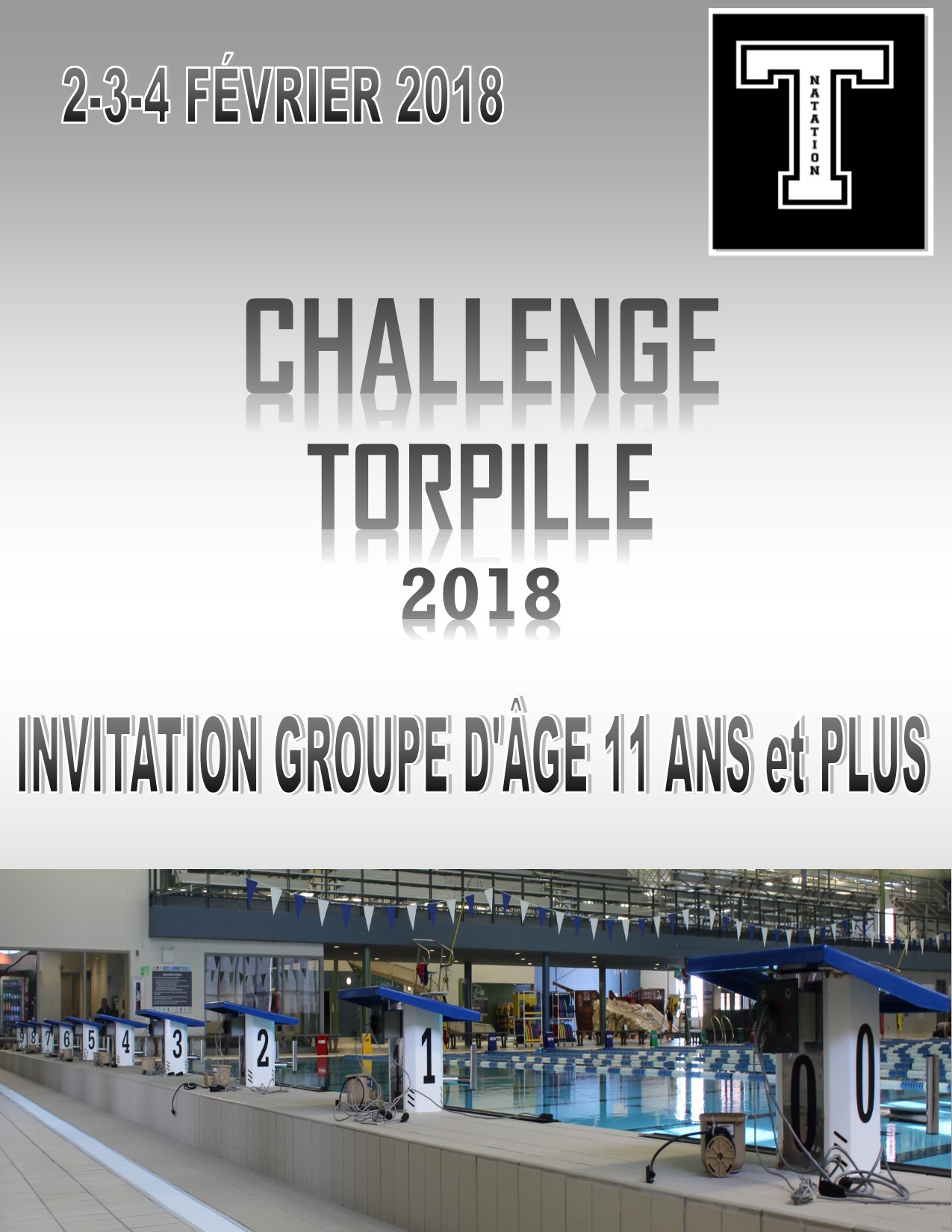 PROGRAMME DES ÉPREUVES1	400m QNI / IM, nous n’accepterons que les 10 premiers nageurs inscrits (date et heure sur Natation Canada) par groupe d’âge / we will accept only the first 10 swimmers (date and time from Swimming Canada) per age group.2	800m Libre / Free, nous n’accepterons que les 40 premièr(e)s nageusrs(es) avec les temps confirmés / we will accept only the first 40 swimmers with confirmed time3	1500m Libre / Free, nous n’accepterons que les 30 premièr(e)s nageusrs(es) avec les temps confirmés / we will accept only the first 30 swimmers with confirmed time4	400m Libre / Free, nous n’accepterons que les 20 premiers nageurs par groupe d’âge / we will accept only the first 20 swimmers per age group.5	relais 4X100 Libre et QNI, nous n’accepterons que les 10 premières équipes, par sexe, tout âge confondu / we will accept only the first 10 teams for 4X100 Free and IM relay, per sex, mixed age groups.6	 relais Challenge mixte 4X100 Papillon, nous n’accepterons que les 10 premières équipes, tout âge confondu / we will accept only the first 10 teams, mixed age groups for the 4X100 fly mixed Challenge relay.Le Club de Natation Torpille est heureux de vous inviter à son grand rendez-vous hivernal, le Challenge Torpille, Invitation Provinciale, à la Cité du Sport de Terrebonne dans un bassin de 50 mètres.Au plaisir de vous rencontrer à cette occasion!On behalf of the members of the Club de Natation Torpille, we are pleased to invite you to our winter Challenge Provincial Invitation at the Cité du Sport of Terrebonne in a 50 meters pool.Looking forward to seeing you there!Piscine :Cité du Sport de Terrebonne2495 boul. des EntreprisesTerrebonne QC J6A 4J9Hôte :Club de Natation Torpille (TORP)COMITÉ ORGANISATEURDIRECTRICE DE RENCONTREPascale Plissonpascaleplisson@gmail.comINSCRIPTIONShttps://www.swimming.ca/fr/evenements-resultats/rencontres-a-venir-en-cours/cc : pascaleplisson@gmail.comOFFICIELSÉric Bédardtorpille.officiel@gmail.comDIRECTEUR TECHNIQUEMarie Bergeronmarie.swimcoach@gmail.comSanctionnée par:Fédération de Natation du QuébecPool :Cité du Sport de Terrebonne2495 blvd des EntreprisesTerrebonne QC J6A 4J9Host :Club de Natation Torpille (TORP)MEET COMMITTEEMEET MANAGERPascale Plissonpascaleplisson@gmail.comENTRIEShttps://www.swimming.ca/en/events-results/live-upcoming-meets/cc :  pascaleplisson@gmail.comOFFICIALSÉric Bédardtorpille.officiel@gmail.comTECHNICAL DIRECTORMarie Bergeron           marie.swimcoach@gmail.comSanctioned by:Fédération de Natation du QuébecInstallations:Bassin de 50 mètres, 10 couloirs, 3 couloirs de 25 mètres pour dénagementCâbles anti-vagues.Casse-croûteGradins d’une capacité de 400 personnes.Système électronique Daktronics avec plaques de touche des deux côtés et tableau d'affichage 8+2Admissibilité des nageurs :Les nageurs inscrits compétitifs à la Fédération de natation du Québec ou à leur fédération respective sont admissibles. Il n’y a aucun temps de qualification pour cette compétition, les temps d’inscription des nageurs peuvent avoir été réalisés lors d’une compétition sanctionnée par la FNQ ou peuvent être des temps d’entraînement. Aucun No Time accepté.Les catégories d’âges sont :11-12 ans 13-14 ans 15 ans et plusIMPORTANT : Le groupe d’âge du nageur est déterminé par l’âge du nageur à la première journée de compétition soit le 2 février.RèglementsLes règlements de la version la plus récente de Natation Canada seront en vigueur.Les compteurs de longueurs sont permis pour les épreuves de 800 et 1500 Libre.  Cependant, les clubs désirant les utiliser doivent les fournir. Inscriptions :Les inscriptions devront obligatoirement être effectuées à l'aide du logiciel SPLASH TEAM MANAGER et copie conforme à Pascale Plissonpascaleplisson@gmail.comLes clubs désireux de s'inscrire doivent se procurer le fichier d'inscription SPLASH sur la liste des Compétitions de Natation Canada.https://www.swimming.ca/fr/evenements-resultats/rencontres-a-venir-en-cours/Inscriptions (suite) :Lors du dépôt des inscriptions, les nageurs devront être inscrits avec le même nom, la même date de naissance et le même numéro d'affiliation que leurs affiliations SNC.  Il est de la responsabilité des clubs de vérifier la validité des données avant de déposer les inscriptions en ligne.Limites :Le nombre d’épreuves maximum par nageur est limité à huit (8) épreuves individuelles pour la durée de la rencontre et un relais par jour. Le nombre d’épreuves individuelles maximales par jour est le suivant : 1 épreuve le vendredi, 5 épreuves totales pour les 2 sessions du samedi (3 épreuves maximum pour chacune des sessions du samedi) et 3 épreuves le dimanche.   Les nages suivantes sont limitées quant au nombre d’inscription :400 QNI : les 10 premiers nageurs par groupe d’âge et par sexe seront acceptés400 LIBRE : les 20 premiers nageurs par groupe d’âge et par sexe seront acceptés800 LIBRE : les 40 premiers temps garçons et/ou filles prouvés seront acceptés 1500 LIBRE : les 30 premiers temps garçons et/ou filles prouvés seront acceptésLes relais de 4X100m Libre et 4X100m QNI : les 10 premières équipes, par sexe, toute catégorie d’âge confondu, seront acceptées.Le relais mixte Challenge de 4X100m Papillon du samedi: les 10 premières équipes, toute catégorie d’âge confondu, seront acceptées.Pour les 400m (QNI / LIBRE), l’acceptation se fera sur la base du premier arrivé, premier servi et la date d’inscription servira pour le choix des nageurs.  Le nombre maximum de nageurs pour la compétition est de 400. En cas de dépassement, les dates d’entrée des inscriptions détermineront les clubs acceptés.Date limite pour les inscriptions : 19 janvier 2017Frais d'inscription :Frais fixe de participation FNQ : 5.00 $Frais d'inscription par épreuve: 8.00 $Relais : 10.00$Les frais d'inscription doivent être acquittés par chèque avant la rencontre, au commis de course, au nom du Club Natation Torpille et ne sont pas remboursables.Chaque inscription doit avoir un temps. (Aucun NT accepté, vous pouvez inscrire un temps d’entraînement)Ne pas convertir les tempsForfaits :Les forfaits devront être déclarés au commis de course au plus tard 30 minutes avant le premier départ pour chacune des sessions.Inscriptions tardives :Des inscriptions tardives pourront être acceptées pendant le temps alloué pour les forfaits lors de la compétition. Ceci se fera afin de compléter la première série de chacune des épreuves de la rencontre. Le paiement devra accompagner ces ajouts qui devront être remis au commis de course pendant la période des forfaits. Cependant, ces inscriptions seront inscrites comme des nages hors concours.Règlements de sécurité :Les nageurs et entraîneurs devront respecter les règlements de sécurité de la Fédération de natation du Québec sous peine d'expulsion de la rencontre.Période d’échauffement :Un maximum de 40 nageurs par couloir. L'horaire de la période d’échauffement et l'attribution des couloirs pour chaque club seront communiqués par courriel avant la rencontre et affichés à la piscine, à la table du commis de course, pendant la compétition.Pendant les périodes d’échauffement, aucun nageur n'aura le droit d'entrer dans la piscine en plongeant. L'entrée doit se faire « les pieds en premier dans l'eau ».Aucun PlongeonUn nageur fautif sera pénalisé : il ne pourra pas participer à sa première épreuve individuelle de la journée.Voici le lien pour le dernier règlement de NC en vigueur :https://www.swimming.ca/content/uploads/2015/06/procedures-de-securite-pour-lechauffement-en-competition-de-natation-canada-26-septembre-2016.pdfLes plongeons seront permis dans les 5 dernières minutes de la période d’échauffement dans vos corridors respectifs.Récompenses :Les trois premières positions de chacune des épreuves individuelles recevront une médaille, et ce, pour chacune des catégories d’âge. Les médailles du dimanche seront envoyées par la poste si nécessaire.  Une bourse de 300$, avec un maximum de 100$ par nageur, sera partagée entre les nageurs qui inscriront leur nom sur la feuille des records pour l’année 2018.  Les bourses (chèques) seront postées au club des nageurs méritants.  Départ :La règle d'un départ sera en vigueur conformément à la réglementation de la FNQ.Épreuves :Toutes les épreuves seront finales contre la montre et nagées Sénior, du plus lent au plus rapide, avec une vague principale par catégorie d’âge sauf pour les épreuves du 800 et du 1500 LIBRE du vendredi soir.  Les épreuves du 800 et du 1500 LIBRE du vendredi soir seront finales contre la montre et se nageront SENIOR, du plus rapide au plus lent.  Les séries du 800 et du 1500 LIBRE se nageront de façon consécutive et non en alternant les épreuves. Ces épreuves seront nagées mixtesTous les résultats seront affichés par groupe d'âge.Le comité organisateur se réserve le droit d’avoir 2 nageurs par couloir aux épreuves de 400m, 800m et 1500m LIBRE.Un positive check-in est exigé pour les épreuves de 400m (QNI / LIBRE) et les 800m et 1500m LIBRE.Épreuve de relais :Le nombre maximum d’inscriptions pour les relais de 4X100m Libre et 4X100m QNI est de 10 équipes par sexe, tout âge confondu.  Le nombre maximum d’inscriptions pour le relais mixte Challenge de 4X100m Papillon est de 10 équipes, tout âge confondu.  Officiels :Tous les officiels disponibles seront les bienvenus. Nous demandons la collaboration de tous les clubs afin de fournir des officiels pour cette rencontre. Merci d’envoyer votre nom et numéro d’officiel à Éric Bédard àtorpille.officiel@gmail.comRéunion des entraîneurs :La réunion aura lieu 15 minutes avant le début de chaque session.    Virage vert :Afin de respecter l’environnement, le comité organisateur demande aux entraîneurs, officiels et bénévoles d’apporter leur bouteille d’eau qu’ils pourront remplir sur place. Une fontaine mobile sera à votre disposition sur le bord du bassin.Bonne Compétition à tousLe comité organisateurFacilities:Pool 50 meters, 10 lanes 3 lanes of 25-meter length available for swim downAnti-wave lanesSnack-barSeating capacity for 400 spectatorsDaktronics electronic system with touch pads at both end and 8+2 lines display board.Swimmers eligibilityCompetitive swimmers registered with the Fédération de Natation du Québec or any swimmer outside Quebec and registered “competitive” with their respective Provincial Federation are eligible.  No qualification time standards are required for this competition.  Event times for swimmers can be competition or training time.  No NT will be accepted.Age groups are: 11-12 13-14 15 and over IMPORTANT; The swimmer’s age group is determined by his age on the first day of competition (February 2nd).Rules:The rules of the most recent version of Swimming  Canada will be in effect.Lap counters are allowed for 800 and 1500 Free events.  Indeed, clubs who want to use them must bring their own.Entries:Entries will have to be submitted with the SPLASH TEAM MANAGER software and please cc Pascale Plissonpascaleplisson@gmail.comClubs wanting to submit entries have to download the SPLASH file on the Meet List of Swimming Canada. https://www.swimming.ca/en/events-results/live-upcoming-meets/Entries (continuation):When submitting an entry, make sure that swimmers have the same name, the same affiliation number as the SNC affiliations.  It is the responsibility of the team to check the validity of the data showing on the online registrations.Limitations:Swimmers are limited to eight (8) individual events for the whole competition and 1 relay per day. The maximum individual events per day are: 1 event on Friday, 5 events for the 2 sessions on Saturday (a maximum of 3events per session on Saturday) and 3 events on Sunday. The following swims have entries restrictions:400 IM:we will only accept the first 10 swimmers per age group and per sex400 FREE: we will only accept the first 20 swimmers per age group and per sex800 FREE: we will only accept the first 40 times confirmed boys or/and girls 1500 FREE: we will only accept the first 30 times confirmed boys or/and girls4X100m IM relay and 4X100m Free relay: we will only accept the first 10 teams, per sex, mixed age group.The mixed Challenge 4X100m Fly relay on Saturday: we will only accept the first 10 teams, mixed age group.For 400m (QNI / FREE), the acceptance will be made based on the first come, first served and the date of registration will serve for the choice of the swimmers.The organizing committee limit the swimmers to 390 for this meet. In case of overbooking, the deposit date of entries file will determine the accepted clubs.Meet entries dead line is: January 19th, 2017Entry fees:Participation fixed fee FNQ: 5.00$ Registration fees per individual event: 8.00$Relay: 10.00$Entry fees must be paid by check, before the beginning of the meet, to the clerk, are payable to Club de Natation Torpille, and are not refundable.Each entry needs time (no NT will be accepted, you can enter a training time) Do not convert timesScratches:Scratches should be made to the clerk of course at least thirty (30) minutes before the first heat for each session.Late Entries:Late entries may be accepted to complete the first heat of each event. These late entries must be made during the period allowed for scratches and given to the clerk of course along with the required payment.  Late entries will be classified as ‘Exhibition’ swim.Security Regulations:Participating swimmers and coaches must obey the safety regulations of the Québec Swimming Federation or risk expulsion from the meet.Warm-up:A maximum of 40 swimmers per lane. The schedule of the warm- up will be send by email before the meet and posted, on the clerk table, during the meet.During warm-up, no swimmers shall enter the pool by a dive. Entry must be from the deck. “Feet first slip in”.No DivingNon-compliance with these procedures will result in the removal of the swimmer from his first Individual Event of the day.Here is the link for the SC latest rule in force:https://www.swimming.ca/content/uploads/2015/06/swimming-canada-competition-warm-up-safety-procedures-september-26-2016.pdfDiving will be permitted in the last 5 minutes of de warm-up in your respective lanesAwards:The 3 first positions of each event will receive a medal, for each age group. Sunday medals will be mailed if required.A $300 grant will be shared, with a 100$ maximum grant per swimmer, between the swimmers who will register their name on the records sheet for year 2018.  Grants (cheques) will be mailed to the club of the deserving swimmers.Start:The one-start rule will be in effect in accordance with FNQ rules.Events:All events will be time-finals and swum SENIOR, from the slowest to the fastest, with one main heat for each age group except for 800 and 1500 FREE events on Friday night.800 and 1500 FREE events on Friday night will be swum SENIOR, from the fastest to the slowest.  Heats of 800 and 1500 FREE will be swum consecutively and not in alternating event order (female/male).All the results will be posted by age groupThe meet committee may put 2 swimmers per lane for the 400m, 800m and 1500m Free events.Positive check-in is required for the 400m (IM / Free) and 800m and 1500m FREE.Relay event:We will accept a maximum of 10 relay teams per sex, mixed age groups for 4X100m IM relay and 4X100m Free relay. We will accept a maximum of 10 relay teams for the mixed 4X100m Fly Challenge relay, mixed age group.Official:All the available officials are welcome. We ask for the collaboration of all the clubs to supply officials for this competition. Please send your name and official number to Éric Bédard at torpille.officiel@gmail.comCoaches' Meeting:There will be a coaches meeting 15 minutes before each session.Going green:To be more environmental friendly, the organizing committee asks all coaches, officials and volunteers to bring their own bottle to be refill on location. A mobil fontain will be at your disposal on the edge of the poll.Have a nice competitionThe meet committeeRecords Dames Challenge Printemps-Long Course (50 m)Records Dames Challenge Printemps-Long Course (50 m)Records Dames Challenge Printemps-Long Course (50 m)Records Dames Challenge Printemps-Long Course (50 m)Records Dames Challenge Printemps-Long Course (50 m)Records Dames Challenge Printemps-Long Course (50 m)Records Dames Challenge Printemps-Long Course (50 m)Records Dames Challenge Printemps-Long Course (50 m)Records Dames Challenge Printemps-Long Course (50 m)Records Dames Challenge Printemps-Long Course (50 m)Records Dames Challenge Printemps-Long Course (50 m)Records Dames Challenge Printemps-Long Course (50 m)Records Dames Challenge Printemps-Long Course (50 m)Records Dames Challenge Printemps-Long Course (50 m)Records Dames Challenge Printemps-Long Course (50 m)Records Dames Challenge Printemps-Long Course (50 m)Records Dames Challenge Printemps-Long Course (50 m)Records Dames Challenge Printemps-Long Course (50 m)Records Dames Challenge Printemps-Long Course (50 m)Records Dames Challenge Printemps-Long Course (50 m)Records Dames Challenge Printemps-Long Course (50 m)Records Dames Challenge Printemps-Long Course (50 m)Records Dames Challenge Printemps-Long Course (50 m)Records Dames Challenge Printemps-Long Course (50 m)Catégories50 NL50 NL100 NL 100 NL 200 NL200 NL400 NL400 NL800 NL800 NL1500 NL1500 NL11-12 ansStéphanie LeducStéphanie LeducAimée Leblanc-RouzierAimée Leblanc-RouzierAimée Leblanc-RouzierAimée Leblanc-RouzierAimée Leblanc-RouzierAimée Leblanc-RouzierEmma DesjarlaisEmma DesjarlaisJustine RhéaumeJustine Rhéaume11-12 ansCNSJCNSJCAMOCAMOCAMOCAMOCAMOCAMOCNSJCNSJTORPTORP11-12 ans29.3320091:05.7420172:23.1420174:56.64201710:09.88201317:52.16200913-14 ansMarie Lou LapointeMarie Lou LapointeMarie Lou LapointeMarie Lou LapointeJustine RhéaumeJustine RhéaumeIrina MitreaIrina MitreaIrina MitreaIrina MitreaJustine RhéaumeJustine Rhéaume13-14 ansCASECASECASECASECAMOCAMOPPOPPOPPOPPOCAMOCAMO13-14 ans28.0620091:01.9020092:13.9720104:47.1820139:43.73201318:07.23201015 ans et +Audrey LacroixAudrey LacroixAinsley McMurrayAinsley McMurrayAinsley McMurrayAinsley McMurrayLaurence CharronLaurence CharronSarah Lee HeveySarah Lee HeveyLéa PaulusLéa Paulus15 ans et +CAMOCAMOCSLACSLACSLACSLACAMOCAMOCAMOCAMOTORPTORP15 ans et +27.40200957.7920172:07.3620174:35.2420109:21.07201018:27.362011Catégories50 Dos50 Dos100 Dos100 Dos200 Dos200 Dos50 Brasse50 Brasse100 Brasse100 Brasse200 Brasse200 Brasse11-12 ansMarie Jeanne LandryMarie Jeanne LandryAlexia FergusonAlexia FergusonJacqueline BucheJacqueline BucheJustine RhéaumeJustine RhéaumeTianna Van Der GriendTianna Van Der GriendJustine RhéaumeJustine Rhéaume11-12 ansTORPTORPPCSCPCSCPCSCPCSCTORPTORPPCSCPCSCTORPTORP11-12 ans33.5820141:14.9520142:32.18201636.3020091:24.7120162:45.51200913-14 ansAllyson KisAllyson KisAllyson KisAllyson KisAllyson KisAllyson KisZoé QuivigerZoé QuivigerZoé QuivigerZoé QuivigerZoé QuivigerZoé Quiviger13-14 ansPCSCPCSCPCSCPCSCPCSCPCSCR2PR2PR2PR2PR2PR2P13-14 ans33.7720151:10.9220152:30.47201535.4620151:18.3520152:51.66201415 ans et +Olivia LalibertéOlivia LalibertéCarmine BibaudCarmine BibaudAlicia ArcandAlicia ArcandKaryn GagnéKaryn GagnéMarie Soleil Jean LachapelleMarie Soleil Jean LachapelleSarah Lee HeveySarah Lee Hevey15 ans et +NNNNGAMINGAMINNNNNCNBFCNBFCAMOCAMOCAMOCAMO15 ans et +31.7420171:06.0020172:22.73201733.2920171:13.0720092:38.162009Catégories50 Papillon50 Papillon100 Papillon100 Papillon200 Papillon200 Papillon200 IM200 IM400 IM400 IM11-12 ansSandrine CormierSandrine CormierSarah LiuSarah LiuFrederique CignaFrederique CignaRaphaelle Dandois SamsonRaphaelle Dandois SamsonMarie Jeanne LandryMarie Jeanne Landry11-12 ansTORPTORPPCSCPCSCCAMOCAMOPPOPPOTORPTORP11-12 ans32.0220101:14.1420162:38.8820102:36.3420145:41.98201413-14 ansIris PouliotIris PouliotIrina MitreaIrina MitreaMarianne Dandois SamsonMarianne Dandois SamsonAmaya Sastron-NavaretteAmaya Sastron-NavaretteJustine RhéaumeJustine Rhéaume13-14 ansCSLACSLAPPOPPOPPOPPOCSLACSLACAMOCAMO13-14 ans30.4120171:08.3520132:30.6320142:29.4520175:19.77201015 ans et +Karianne MercierKarianne MercierAudrey Lacroix Audrey Lacroix Audrey Lacroix Audrey Lacroix Sarah Lee HeveySarah Lee HeveyAlicia ArcandAlicia Arcand15 ans et +TORPTORPCAMOCAMOCAMOCAMOCAMOCAMONNNN15 ans et +29.7420151:01.1520092:16.0020092:26.1020095:02.782017Records Messieurs Challenge Printemps- Long Course (50 m)Records Messieurs Challenge Printemps- Long Course (50 m)Records Messieurs Challenge Printemps- Long Course (50 m)Records Messieurs Challenge Printemps- Long Course (50 m)Records Messieurs Challenge Printemps- Long Course (50 m)Records Messieurs Challenge Printemps- Long Course (50 m)Records Messieurs Challenge Printemps- Long Course (50 m)Records Messieurs Challenge Printemps- Long Course (50 m)Records Messieurs Challenge Printemps- Long Course (50 m)Records Messieurs Challenge Printemps- Long Course (50 m)Records Messieurs Challenge Printemps- Long Course (50 m)Records Messieurs Challenge Printemps- Long Course (50 m)Records Messieurs Challenge Printemps- Long Course (50 m)Records Messieurs Challenge Printemps- Long Course (50 m)Records Messieurs Challenge Printemps- Long Course (50 m)Records Messieurs Challenge Printemps- Long Course (50 m)Records Messieurs Challenge Printemps- Long Course (50 m)Records Messieurs Challenge Printemps- Long Course (50 m)Records Messieurs Challenge Printemps- Long Course (50 m)Records Messieurs Challenge Printemps- Long Course (50 m)Records Messieurs Challenge Printemps- Long Course (50 m)Records Messieurs Challenge Printemps- Long Course (50 m)Records Messieurs Challenge Printemps- Long Course (50 m)Records Messieurs Challenge Printemps- Long Course (50 m)Catégories50 NL50 NL100 NL 100 NL 200 NL200 NL400 NL400 NL800 NL800 NL1500 NL1500 NL11-12 ansLoïc Courville-FortinLoïc Courville-FortinXavier NormandinXavier NormandinBenjamin LopezBenjamin LopezLoïc Courville-FortinLoïc Courville-FortinRaphael MorinRaphael MorinLiam DesjarlaisLiam Desjarlais11-12 ansTORPTORPPCSCPCSCPCSCPCSCTORPTORPTORPTORPCNSJCNSJ11-12 ans28.1120171:05.0320162:17.8020144:51.45201710:14.55201119:31.88200913-14 ansMirando JarryMirando JarryMirando JarryMirando JarryAkram AlaouiAkram AlaouiPhilippe RobinsPhilippe RobinsBenjamin LavalleeBenjamin LavalleeLiam RoyLiam Roy13-14 ansCAMOCAMOCAMOCAMOCAMOCAMOPCSCPCSCSTNSTNPCSCPCSC13-14 ans26.28201056.6820102:05.3620174:33.2920169:44.33200917:52.51201615 ans et +Yannick Lupien Yannick Lupien Yannick Lupien Yannick Lupien Frédéric GrattonFrédéric GrattonMarc André RuelMarc André RuelMarc André RuelMarc André RuelAlexandre CoupalAlexandre Coupal15 ans et +CAMOCAMOCAMOCAMOGAMINGAMINCAMOCAMOCAMOCAMOCAMOCAMO15 ans et +24.60200952.5720092:00.9620144:16.7920108:56.95201017:11.352011Catégories50 Dos50 Dos100 Dos100 Dos200 Dos200 Dos50 Brasse50 Brasse100 Brasse100 Brasse200 Brasse200 Brasse11-12 ansLoïc Courville-FortinLoïc Courville-FortinJonah SmithJonah SmithSimon MontpetitSimon MontpetitPeter KayrouzPeter KayrouzJacob FlamandJacob FlamandMarc Antoine LangelierMarc Antoine Langelier11-12 ansTORPTORPPCSCPCSCTORPTORPCAMOCAMOCNSJCNSJTNTTNT11-12 ans31.9320171:14.7520142:38.99201637.3020091:23.9020162:56.98200913-14 ansMirando JarryMirando JarryMirando JarryMirando JarryGuillaume MenardGuillaume MenardSimon KirouacSimon KirouacRobert McRaeRobert McRaeOscar CruzOscar Cruz13-14 ansCAMOCAMOCAMOCAMOCNSJCNSJR2PR2PPCSCPCSCCSLACSLA13-14 ans29.7920101:04.2620092:26.86200933.9220151:15.1920142:42.05201715 ans et +William Marois William Marois William MaroisWilliam MaroisWilliam MaroisWilliam MaroisJulien Roy LavalléeJulien Roy LavalléeElliot MagwoodElliot MagwoodJulien Roy LavalléeJulien Roy Lavallée15 ans et +CASECASECASECASECASECASECAMOCAMOPCSCPCSCCAMOCAMO15 ans et +27.6820171:00.082-172 :10.02201730.4920101:10.0020152:24.582010Catégories50 Papillon50 Papillon100 Papillon100 Papillon200 Papillon200 Papillon200 IM200 IM400 IM400 IM11-12 ansJames LerouxJames LerouxLoïc Courville-FortinLoïc Courville-FortinEtienne Paquin FoisyEtienne Paquin FoisyLoïc Courville-FortinLoïc Courville-FortinStanford LiStanford Li11-12 ansTORPTORPTORPTORPELITEELITETORPTORPPCSCPCSC11-12 ans32.6120111:09.0020172:41.9620092 :35.6520175:33.77201513-14 ansMirando JarryMirando JarryMirando JarryMirando JarryJulien Manuel DesprésJulien Manuel DesprésJean Christophe HopkinsJean Christophe HopkinsAkram AlaouiAkram Alaoui13-14 ansCAMOCAMOCAMOCAMOPPOPPOGAMINGAMINCAMOCAMO13-14 ans27.8320101:02.8920102:24.5620142:26.0520095:08.31201715 ans et +Kevin BustamanteKevin BustamanteOrion KevlarOrion KevlarMarc André RuelMarc André RuelWilliam MaroisWilliam MaroisSami EidSami Eid15 ans et +CAMOCAMOCSLACSLACAMOCAMOCASECASECAMOCAMO15 ans et +26.5520101:00.2120172:14.9320102 :14.4520174:57.422010Vendredi / FridayFinales contre la montre/time-finalsRéchauffement/warm-up: 16h30 à 17h00Début de la compétition/start:  17h10Vendredi / FridayFinales contre la montre/time-finalsRéchauffement/warm-up: 16h30 à 17h00Début de la compétition/start:  17h10Vendredi / FridayFinales contre la montre/time-finalsRéchauffement/warm-up: 16h30 à 17h00Début de la compétition/start:  17h10Samedi / SaturdaySession 1Finales contre la montre/time-finalsRéchauffement/warm-up:7h00 à 7h30Début de la compétition/start: 7h40Samedi / SaturdaySession 1Finales contre la montre/time-finalsRéchauffement/warm-up:7h00 à 7h30Début de la compétition/start: 7h40Samedi / SaturdaySession 1Finales contre la montre/time-finalsRéchauffement/warm-up:7h00 à 7h30Début de la compétition/start: 7h40Samedi / SaturdaySession 2Finales contre la montre/time-finalsRéchauffement/warm-up:17h00 à 17h30Début de la compétition/start: 17h40Samedi / SaturdaySession 2Finales contre la montre/time-finalsRéchauffement/warm-up:17h00 à 17h30Début de la compétition/start: 17h40Samedi / SaturdaySession 2Finales contre la montre/time-finalsRéchauffement/warm-up:17h00 à 17h30Début de la compétition/start: 17h40Dimanche / SundayFinales contre la montre/time-finalsRéchauffement/warm-up:13h00 à 13h30Début de la compétition/start: 13h40Dimanche / SundayFinales contre la montre/time-finalsRéchauffement/warm-up:13h00 à 13h30Début de la compétition/start: 13h40Dimanche / SundayFinales contre la montre/time-finalsRéchauffement/warm-up:13h00 à 13h30Début de la compétition/start: 13h40Filles  GirlsÉpreuves  EventsGarçons BoysFilles GirlsÉpreuves EventsGarçons  BoysFilles Girls Épreuves EventsGarçons  BoysFilles  GirlsÉpreuves  EventsGarçons  Boys1400 QNI / IM 125Relais 4 X 100 Libre/4 X 100 Free relay5617Relais Challenge Mixte4 X 100 Papillon/ 4 X 100 Fly Mixed Challenge relay628Relais 4 X 100 4 nages / 4 X 100 IM relay5293800 Libre / Free 237200 Dos / Back818200 Libre / Free1930400 Libre / Free 43141500 Libre / Free 349100 Brasse / Breast1020100 Papillon / Fly2132200 Brasse / Breast3311200 Papillon / Fly1222100 Dos / Back233450 Libre / Free3513100 Libre / Free1424200 QNI / IM253650 Papillon / Fly371550 Dos / Back162650 Brasse / Breast27